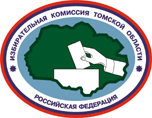 ИЗБИРАТЕЛЬНАЯ КОМИССИЯ ТОМСКОЙ ОБЛАСТИПОСТАНОВЛЕНИЕ10.07.2020						                                              № 51/368ТомскО внесении изменений в постановление Избирательной комиссии Томской области от 11 июня 2020 года № 45/323 «Об утверждении Инструкции о порядке открытия, ведения и закрытия специальных избирательных счетов, открываемых для образования избирательных фондов кандидатов, избирательных объединений, учета средств избирательных фондов и отчетности по этим средствам при проведении муниципальных выборов в Томской области»В соответствии с частью 12 статьи 58 Федерального закона от 12 июня 2002 года № 67-ФЗ «Об основных гарантиях избирательных прав и права на участие в референдуме граждан Российской Федерации», частью 4 статьи 46 Закона Томской области от 14 февраля 2005 года № 29-ОЗ 
«О муниципальных выборах в Томской области»Избирательная комиссия Томской области   п о с т а н о в л я е т:1. Внести в Инструкцию о порядке открытия, ведения и закрытия специальных избирательных счетов, открываемых для образования избирательных фондов кандидатов, избирательных объединений, учета средств избирательных фондов и отчетности по этим средствам при проведении муниципальных выборов в Томской области следующие изменения:1) в пункте 2.3 слова «карточки с образцами подписей, оформленной в порядке, указанном нормативным актом Центрального банка Российской Федерации, при открытии специального избирательного счета в иной кредитной организации, за исключением ПАО «Сбербанк России» заменить словами «карточки с образцами подписей и оттиска печати, оформленной в порядке, установленном нормативным актом Центрального банка Российской Федерации (в случае необходимости ее представления в соответствии с требованиями кредитной организации об открытии специального избирательного счета кандидата)»;2) в пункте 2.4 слова «, при открытии специального избирательного счета в иной кредитной организации, за исключением ПАО «Сбербанк России» исключить.2. Разместить настоящее постановление на сайте Избирательной комиссии Томской области в информационно-телекоммуникационной сети «Интернет».Председатель Избирательнойкомиссии Томской областиЭ.С. ЮсубовСекретарь Избирательнойкомиссии Томской областиМ.А. Маевская